BASIC RULES AND REGULATIONS IN FOOTBALL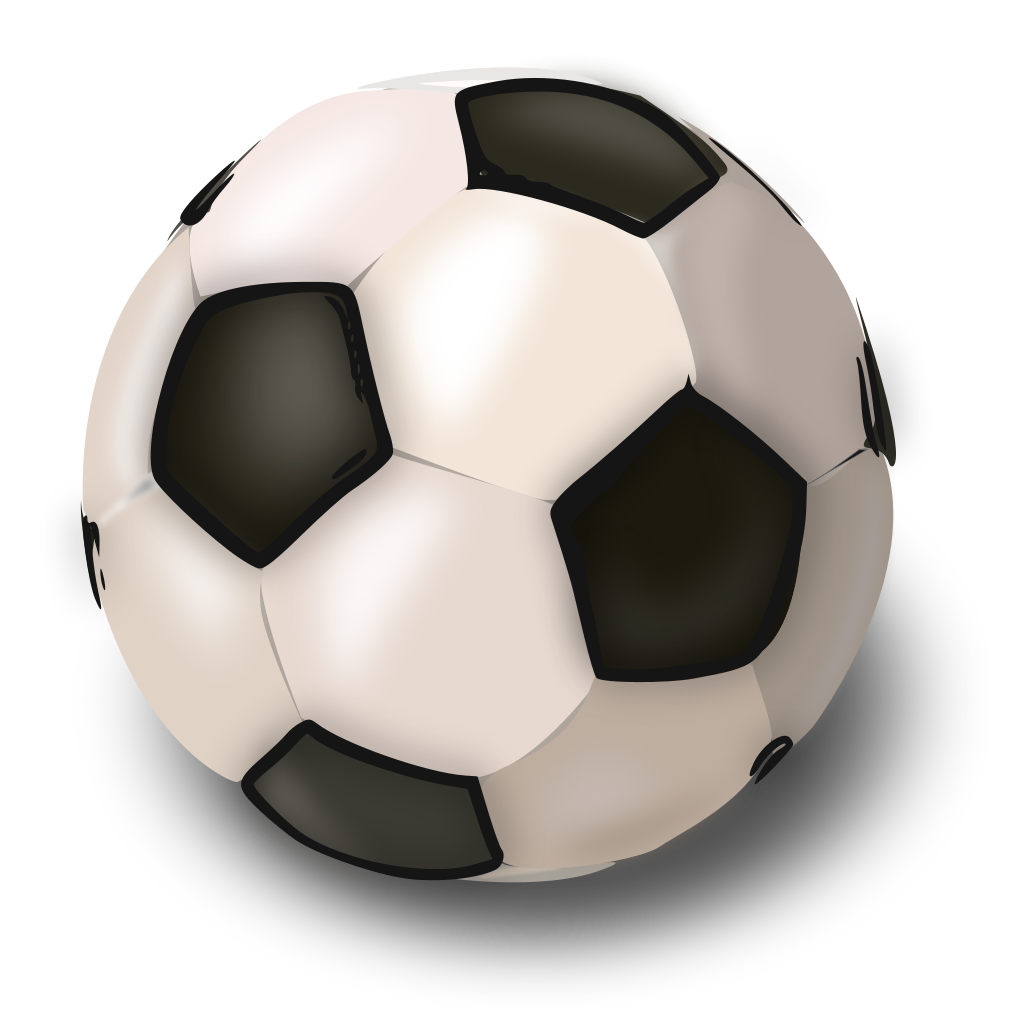 Football is known as „a beautifull game”. It is player world over and followed passionately a well. It Has become a game that involves so much emotions and seriousness as it a game loved by al most everyone in this world. The basics of the game are pretty simple:11 players representing a nation or respective clubs play against another,a match is held typically for 90 minutes. Half time begins at 45 minutes where teames take a break,the game begins with the toss of a coin, and the winning captain decides which goal to defend or to take the first kick off,all players must use their feet head or chest to play the ball- only the goalkeeper is allowed to use their hands, and only within their designated goal area,the aim of the game is to score a goal, which is achieved by kicking or heading the ball into the opposition team's goal,if the ball touches or crosses the side line, it is thrown back in by the team that was not the last to touch the Ball,the game is controlled by a central referee, and two linesmen. They award free kicks and penalties when rules are broken. For continual breaking of rules or for a bad foul, the player may be sent off.FIELD OF PLAY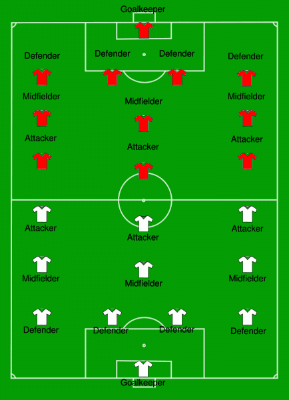 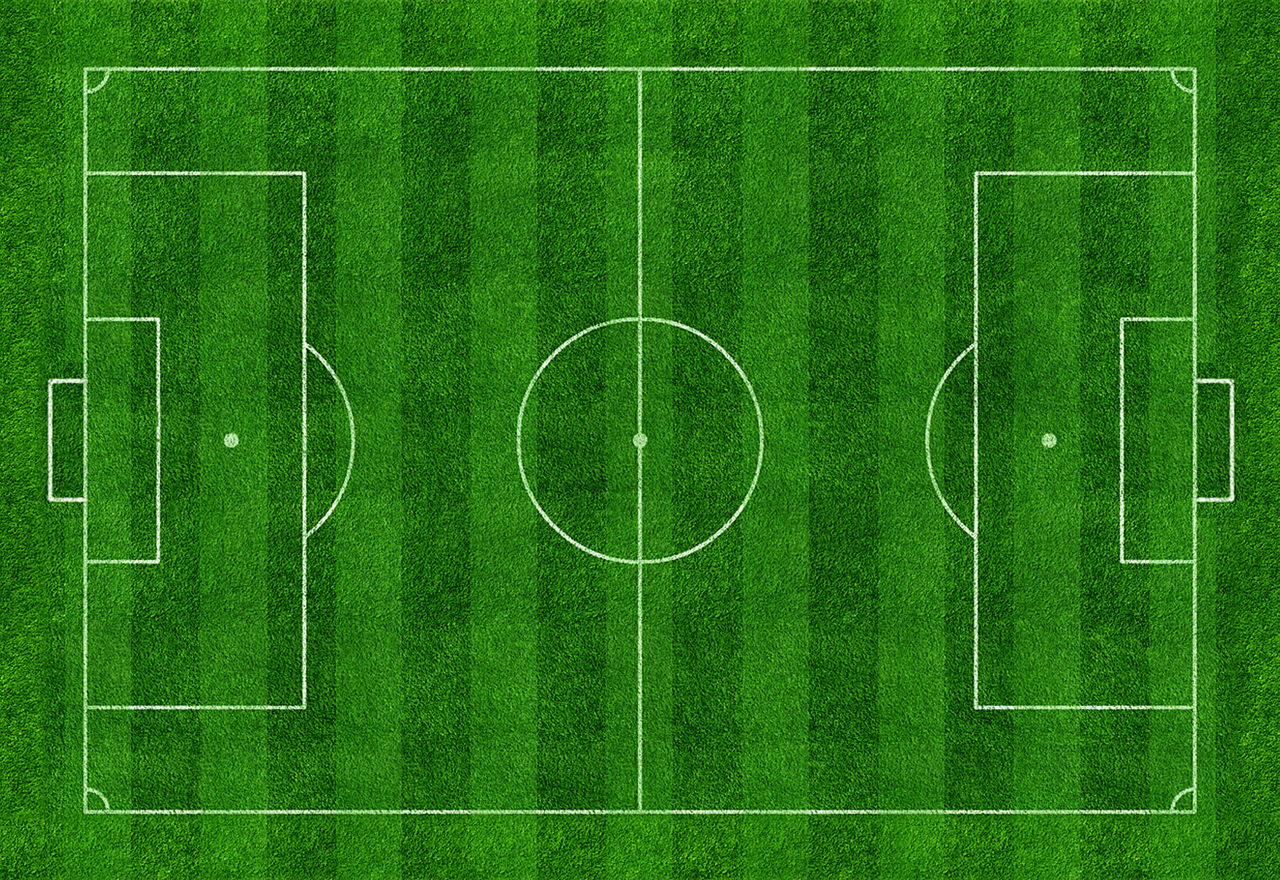 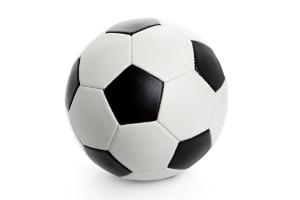 The ball used in the game of football should be spherical, with a circumference ranging from 68 cm to 70 cm. The weight of the ball used should be within 410 g to 450 g, and it can be made of leather or any other material.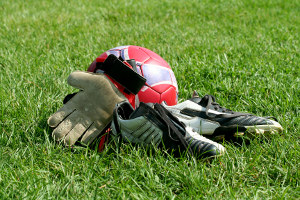 The basic equipment compulsory for every player includes, a jersey, shorts, socks, shin guards, and shoes. 